FAKTURA - DANOVÝ DOKLAD190410516Strana c.1Soucet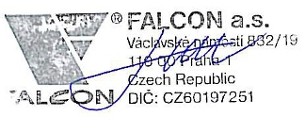 Kód: 693	Razítko a podpisDodavatel:Odberatel: Šíslo kina: Místo NázevProvozovatelIŠO DIŠ705100PROSTEJOVMetro 70 - DCIKINO METRO 70 Prostejov, pšíspevkováorganizaceŠkolní 3694/1 79601 Prostejov05592178	Neplátce DPHFALCON a.s.Odberatel: Šíslo kina: Místo NázevProvozovatelIŠO DIŠ705100PROSTEJOVMetro 70 - DCIKINO METRO 70 Prostejov, pšíspevkováorganizaceŠkolní 3694/1 79601 Prostejov05592178	Neplátce DPHVáclavské námestí 832/19Odberatel: Šíslo kina: Místo NázevProvozovatelIŠO DIŠ705100PROSTEJOVMetro 70 - DCIKINO METRO 70 Prostejov, pšíspevkováorganizaceŠkolní 3694/1 79601 Prostejov05592178	Neplátce DPHPraha 1Odberatel: Šíslo kina: Místo NázevProvozovatelIŠO DIŠ705100PROSTEJOVMetro 70 - DCIKINO METRO 70 Prostejov, pšíspevkováorganizaceŠkolní 3694/1 79601 Prostejov05592178	Neplátce DPH11000Odberatel: Šíslo kina: Místo NázevProvozovatelIŠO DIŠ705100PROSTEJOVMetro 70 - DCIKINO METRO 70 Prostejov, pšíspevkováorganizaceŠkolní 3694/1 79601 Prostejov05592178	Neplátce DPHEvidecní císlo:	190410516Odberatel: Šíslo kina: Místo NázevProvozovatelIŠO DIŠ705100PROSTEJOVMetro 70 - DCIKINO METRO 70 Prostejov, pšíspevkováorganizaceŠkolní 3694/1 79601 Prostejov05592178	Neplátce DPHŠíslo úctu:	3090920217/0100Odberatel: Šíslo kina: Místo NázevProvozovatelIŠO DIŠ705100PROSTEJOVMetro 70 - DCIKINO METRO 70 Prostejov, pšíspevkováorganizaceŠkolní 3694/1 79601 Prostejov05592178	Neplátce DPHBanka	KB PrahaOdberatel: Šíslo kina: Místo NázevProvozovatelIŠO DIŠ705100PROSTEJOVMetro 70 - DCIKINO METRO 70 Prostejov, pšíspevkováorganizaceŠkolní 3694/1 79601 Prostejov05592178	Neplátce DPHSpisová znacka	B.2588 vedená rejstiíkovým soudem vPrazeOdberatel: Šíslo kina: Místo NázevProvozovatelIŠO DIŠ705100PROSTEJOVMetro 70 - DCIKINO METRO 70 Prostejov, pšíspevkováorganizaceŠkolní 3694/1 79601 Prostejov05592178	Neplátce DPHIŠO	60197251Odberatel: Šíslo kina: Místo NázevProvozovatelIŠO DIŠ705100PROSTEJOVMetro 70 - DCIKINO METRO 70 Prostejov, pšíspevkováorganizaceŠkolní 3694/1 79601 Prostejov05592178	Neplátce DPHDIŠ	CZ 60197251Odberatel: Šíslo kina: Místo NázevProvozovatelIŠO DIŠ705100PROSTEJOVMetro 70 - DCIKINO METRO 70 Prostejov, pšíspevkováorganizaceŠkolní 3694/1 79601 Prostejov05592178	Neplátce DPHDatum zdanitelného plnení:28.04.2019Korespondenšní adresa:Datum splatnosti:09.05.2019Metro 70 - DCIDatum vystavení:29.04.2019Školní 3694/1Forma úhrady:Pievodní piíkaz796 01 PROSTEJOV(F1912041) Avengers: Endgame(F1912041) Avengers: Endgame(F1912041) Avengers: Endgame(F1912041) Avengers: Endgame(F1912041) Avengers: Endgame(F1912041) Avengers: Endgame(F1912041) Avengers: Endgame(F1912041) Avengers: EndgameTermínFmtÚpTypKopiePiedDivSlevyVolTržbaFKDPHOSAŠistá trž%Pnjc26.4.2019 (pá)2DŠTNRM13310042 965,00425,400,00340,3242 199,285021 099,6428.4.2019 (ne)2DŠTNRM12840036 920,00365,540,00292,4436 262,025018 131,0127.4.2019 (so)2DŠVNRM13700047 840,00473,660,00378,9346 987,415023 493,71